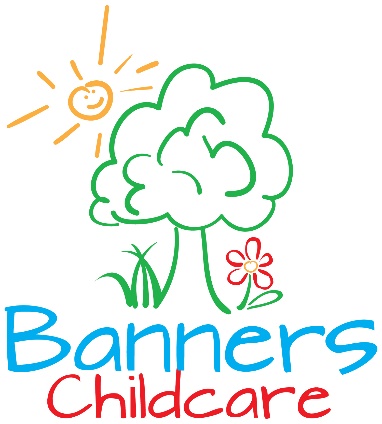 Topical PermissionI, ___________________________, give permission for Banners staff to apply:Sunscreen _____ Bug Spray _____ Diaper Cream _____ Other______________to my child ___________________________________ as needed. (Child’s Name)__________________________________                                    ________________	Parent/ Guardian Signature				Date